Las mujeres en los tiempos patrísticossiglos II  V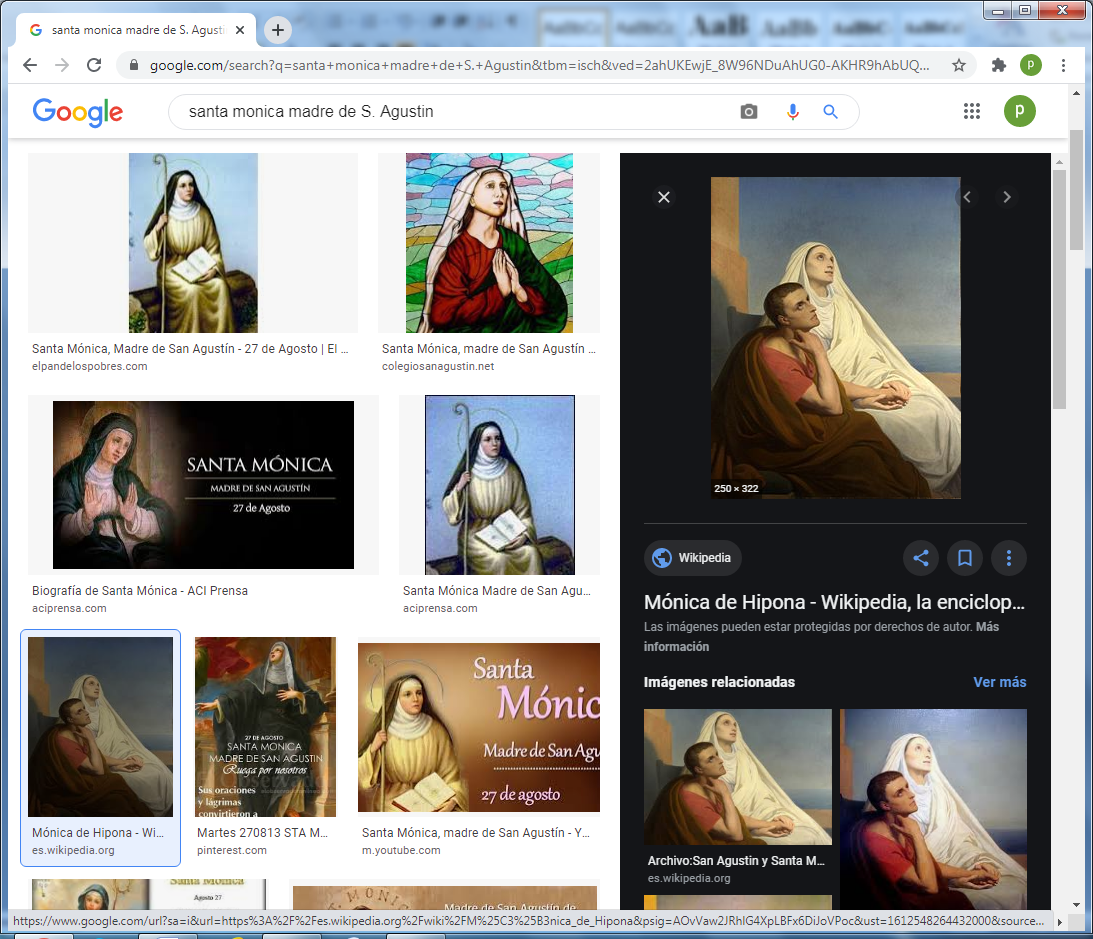 Santa Mónica Los primerosdos siglos de esta etapa estuvieron teñidos por la sangre de los mártires cristianos. Son cientos los que podían proponerse como símbolos de fe y de fortaleza que supusieron las persecuciones desde Nerón hasta Juliano el apóstata. Y entre los mártires las mujeres que dieron su vida por su fe fueron numerosas y admirables.   La segunda etapa, después de la pacificación del siglo IV, promovida por Constantino, se llenó de figuras de mujeres interesantes en la Iglesia o en su entorno. Se realizaron ya concilios básicos en el cristianismo (Nicea, 325, Constantinopla 381 y Efeso 432) Las múltiples herejías que surgieron desde los defensores del fariseísmo hasta el  maniqueísmo y el arrianismo, crearon una  fuerte lucha entre la ortodoxia y los grupos alejados de la doctrina que defendieron los primeros Concilios.     Los errores y malas interpretaciones del mensaje cristiano a veces también contaminaron a algunas de las mujeres, influenciadas por sus esposos o por la arrogancia en los niveles altos del gobierno. Las cosas se fueron calmando a partir del Decreto carta de Costantino el año 303, declarando la libertad religiosa en el Imperio y reclamando el cristianismo como la verdadera y única religión.   De los cuatro siglos pasados (II  a V) antes de las invasiones de los pueblos llamados bárbaros, (que significa extranjeros) diversas figuras femeninas iluminan la situación de la Iglesia y de la sociedad de Oriente y de Occidente: mártires, emperatrices o no cristianas. pensadoras, artistas, que se hicieron notar por su sabiduría y sus influencias.   Resulta difícil elegir, entre las mujeres mártires, las más significativas. Pero se pueden proponer como modelos de valentía femenina de la joven inocente, con el nombre de Sta. Inés, de la patricia elegante de Roma, Fabiola, y de la  inquieta cristiana  Anastasia.  Santa Inés fue una doncella (de 13 años) que se negó al matrimonio con un pagano, hijo del prefecto, por haber ofrecido a Jesucristo su virginidad. Murió con valentía más milagrosa que misteriosa. No pudieron las tentaciones de un prostíbulo romano, las llamas ni las cadenas hasta que le llegó la muerte por el verdugo. Mereció una gran veneración entre los cristianos del tiempo de Diocleciano, que fue cuando más cruenta fue la persecución.  Fabiola fue la otra mártir significativa, siendo ella una patricia romana de elevada familia en nobleza y en riqueza. Después de dos matrimonios, se convirtió al cristianismo y se movió entre las mujeres perseguidas. Se relacionó con la comunidad a la que asistía y educaba religiosamente S. Jerónimo. Se entregó a obras de caridad, repartió todos sus bienes entre los pobres, sustentó un hospital y terminó muriendo como cristiana en las oleadas de persecución del siglo cuarto.    Y Santa Anastasia de Roma, seguidora y admiradora de San Juan Crisóstomo, que mereció también el martirio después de un vida ajetreada y movida por sus múltiples obras de caridad y de ayuda a los necesitados. Siendo de familia noble, tuvo que sufrir las cárceles y los tormentos, sin poder doblegar los verdugos su fuerza espiritual y corporal, hasta que le llegó la hora de la muerte cruenta.  Las tres modelos martiriales de estas mujeres resaltan la fortaleza que inspira la fe y la reacción valiente de los perseguidos. Los perseguidores  se llenan de rabia cuando encontraban que hasta las mujeres eran más fuertes que ellos.    Otro signo de fortaleza representa la misteriosa figura de la gallega Egeria, acaso monja o acaso devota, deseosa de visitar las tierras donde nació, vivió y murió Jesús. Tuvo que ser una mujer con recursos materiales fuertes para realizar un viaje tan largo y fatigoso, lleno de peligros y de asechanzas. También el escrito en el que fue grabando sus experiencias y encuentros refleja una mujer culta y capaz de una reflexión, admirable por sus observaciones e interesante por ser testigo de lo que el cristianismo representaba en casi todas las naciones del Mediterráneo Oriental.  Esta fortaleza de estos tipos de mujeres, mártires y peregrinas, se culmina con la figura de dos madres maravillosas. La madre de S. Agustin, y la madre que hace compatible la educación de sus hijas con el servicio a San Jerónimo, que se había empeñado en asegurar el texto verdadero de la palabra de Dios, de la Biblia.    Santa Mónica fue la madre que no se desanima cuando un hijo se escapa de su fe. Aurelio Agustín vive desordenadamente y Mónica se empeña en seguirle y ser uno de los estímulos para convertirle a la verdad. Lo había logrado con su violento esposo, lamado Patricio. Y lo logró con su hijo inteligente y rebelde. Cuando lo logró Dios la recompensó con una muerte serena en el puerto de Roma, de regreso a su tierra. La figura de la madre siempre hace pensar en el amor y en la energía. Así se refleja la fortaleza de la mujer que fue esta madre madre de la mayor lumbrera que ha tenido la cristiandad: Aurelio Agustín, Obispo de Hipona.     No menos gloriosa que la figura de Mónica, podemos recordar la de Paula, mujer de familia muy rica en la Roma de los grandes momentos. La carta de S. Jerónimo a esta madre cuando tuvo una hiza es un tratado admirable de pedagogía como pocas veces se ha escrito en la Historia. Paula terminó viajando a Belén, donde el maestro Jerónimo preparaba documentos para entender mejor los libros bíblicos y traducía al latín desde el hebreo, algo de arameo y del griego lo que luego se denominaría la Vulgata o Biblia popular, correctamente preparada con el rigor y el respeto que siempre se mereció en el cristianismo. Paula llevó vida conventual en el eremitorio que en las cercanías de Belén existía y allí puso sus bienes a disposición de Jerónimo para adquirir los pergaminos o los papiros que el maestro recopilaba. Con el y su hija abri dos monasterios, para mujeres y para varones.   En las cercanías del cristianismo, pero sin llegar a él en esta etapa,  se encontraron también magnificas mujeres llenas de sabiduría y cultura, cuyo mérito humano estuvo en el saber y en comunicar a los demás su riqueza. Tales son La filósofa Hipatia, admirable por sus conocimientos cientificos y la escritora y pensadora cristiana  Melania la Joven        Hipatia de Alejandria fue la mujer más sabia de la antigüedad. Fue hija de un astrónomo y su inteligencia y las cualidades de su familia la permitieron viajar por Atenas, Roma y ogtros lugares. Eso la permitio adquirir una cultura admirable en astronomía, en matemáticas y sobre todo en Filosofía. Organizó una Escuela neoplátónica en Alejandría que agrupó una serie importante de autoridades y de pensadores paganos y cristianos. Falleció violentamente por grupos de cristianos exaltados.    Y se convirtió en un modelo de mujer valiosa que no fue aceptada por cristianos exaltados que más o menos dependieron de S. Cirilo, Patriarca de la ciudad. La Historia duda si el crimen violento cometido en esta sabia pagana se debió a motivos religiosos o simples rencores de fanáticos.    Como figura más cristiana femenina  Melania la Joven fue miembro de una familia muy rica de Roma que se caracterizó por su cultura admirable, también neoplatónica, pero asociada a un cristianismo más diversificado, social y sereno. Mereció la admiración de sus contemporáneos, sobre todo por su amor a los pobres, a los que destino su gran fortuna.  Y admiró a los que se unieron a ella para hacer de la Cultura y de la Filosofia una base para entender los misterios cristianos.  Otras dos mujeres admirables e influyentes de esta etapa de floración cultural del Oriente bozantino fueron  Flavia Julia Helena y la emepratriz Gala Placidia    La sufrida Flavia Julia Helena (Santa Hlelena en los recuerdos) fue la madre de del Emperador  Constanino. Pero antes de que su hijo llegara al gobierno del Imperio ella fue rechazada por el anterior emperador y alejada de toda significación en la corte. Cuando su hijo llegó a ser el único emperador,  puso a su madre en su lugar de Emperatriz. Aprovechó para construir templos y para ayudar a los necesitados con abundantes limosnas y servicios. Se gano la fama de santa en el pueblo y su recuerdo de santa mujer bienechora se mantuvo con el el paso de los años.    Vida más ajetreada tuvo que  llevar a la Emperatriz siguiente  Gala Placidia, que  pasu su vida entre cambios y dificultade. Fue rehen de sus adversarios  y tuvo que sufrir las luchas del imperio contra los visigodos y las invasiones de Alarico al frente de los invasores. Fue reina y fue prisionera, pero siempre fue valiente cristiana que defendió el cristianismo.. Cuando su Hermano Honorio llego a Emperador pudo ser rescatada y, desde Rávena y abierta al Oriente, realizó una vida de ayuda a los necesitados al tiempo que construyó dos basílicas y diversos templos cuyo arte todavía se admira en los tiempos actuales.  El estudio de todas estas figuras, diversas en las formas pero comunes en las muestra de valentía ante la adversidad y ante el sufrimientos, acompañó el primer periodo de persecuciones y la segunda etapa de tensiones y discordias por el gobierno de las naciones.  El tiempo de las persecuciones por lo emperadores romanos al dividirse el Impero romano entre el Occidente con capital en Roma y en Oriente con capit en Constantinopla  (Constantino - polis). Los orientales pudieron defenderse de los pueblos invasores del Norte del Continente y los de Occidente se distribuyeron en Reinos que crecieron en los siguientes siglos.    Las mujeres fueron el grupo humano que también se mantuvo presente con su influencia y su habilidad para mantener los valores de la cultura romana que agonizaba en parte por los cambios sociales , pero también por las creencias que pronto iban a enfrentarse con los invasores del sur dominados por las visiones soñadoras del Profeta de La Meca.     Las mujeres citadas son modelos de otras muchas que también podrían recordarse como fuerzas eficaces de la sociedad, no solo por sus oficios de madres, sino también por habilidades de gobierno, de cultivo de la ciencia y de la sabiduría o por las actitudes espirituales que muchas veces los varones no sabían conservar       Las ciudades grandes la costa este de Italia y las de Grecia, centradas en Constantinopla, hicieron el mundo movido y defensor ante los pueblos  bárbaros godos y francos que iban amenazando con superar el tiempo de los romanos y de los griegos.  Las figuras que se proponen en estos cuatro silos II a V nos dan idea de cómo la mujeres fueron importantes protagonistas de configuración social y del afianzamiento del cristianismo nacido en la tierra de Israel Estos modelos son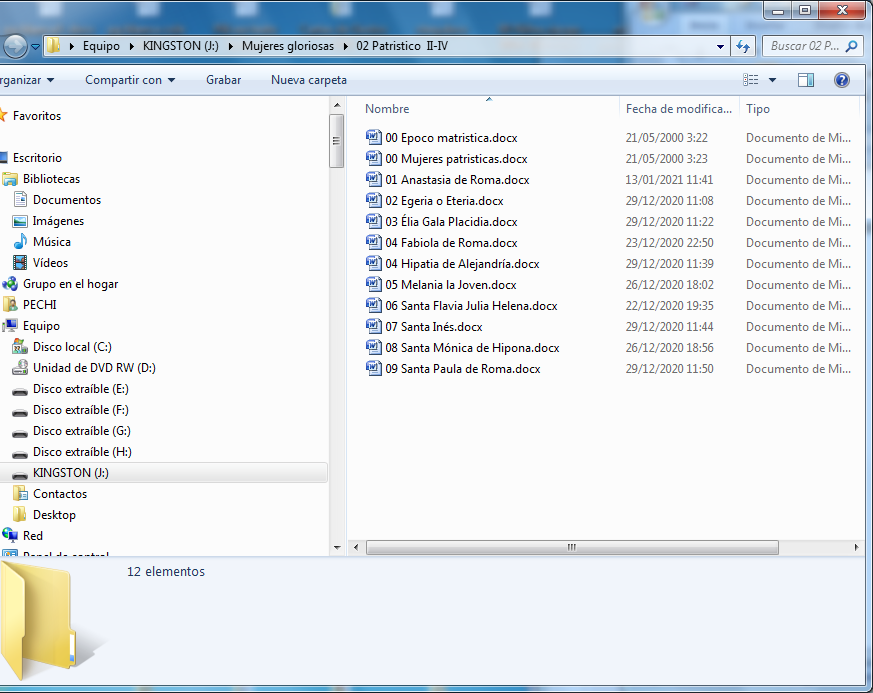 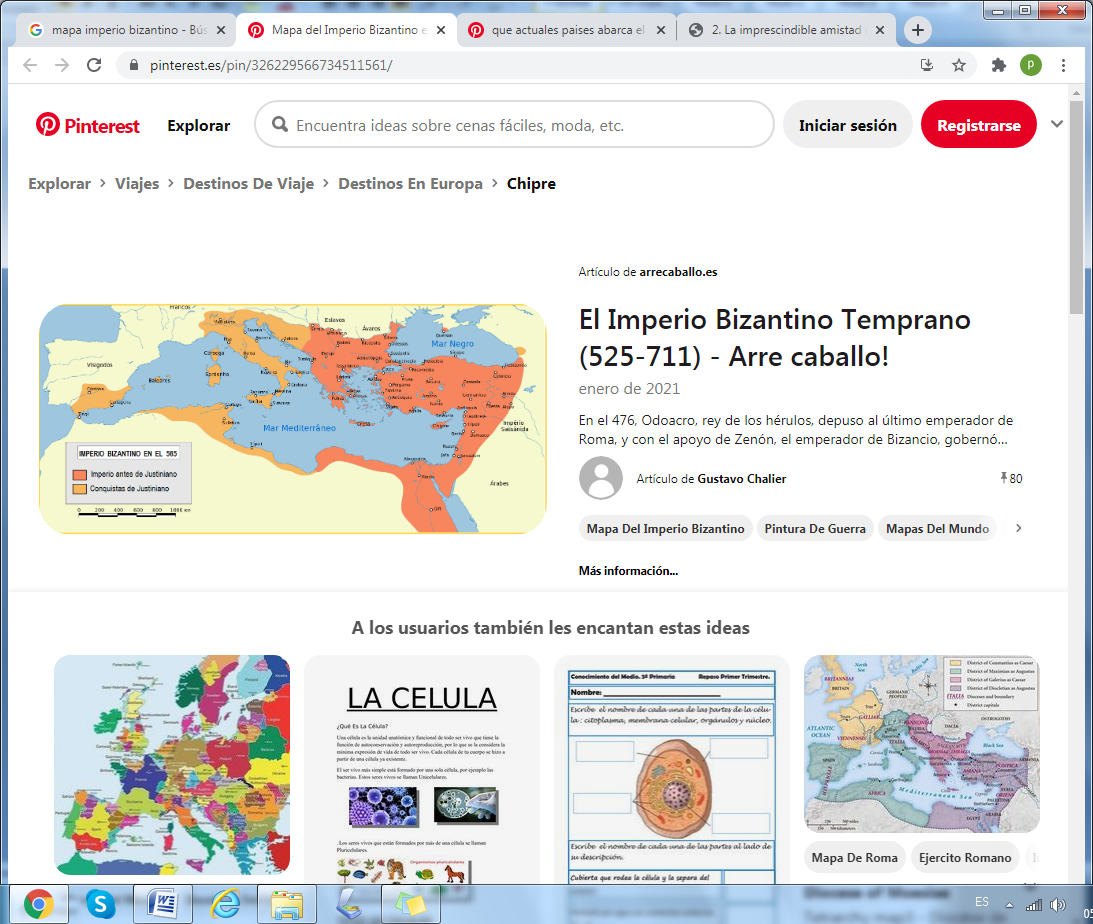 